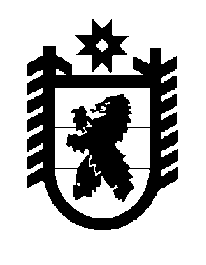 Российская Федерация Республика Карелия    ПРАВИТЕЛЬСТВО РЕСПУБЛИКИ КАРЕЛИЯРАСПОРЯЖЕНИЕот  24 января 2019 года № 38р-Пг. Петрозаводск 	В соответствии с пунктом 6 части 1 статьи 16 Закона Республики Карелия от 21 декабря 2018 года № 2337-ЗРК «О бюджете Республики Карелия на 2019 год и на плановый период 2020 и 2021 годов» и пунктом 4 Порядка использования средств бюджета Республики Карелия, зарезервированных в составе утвержденных бюджетных ассигнований, утвержденного постановлением Правительства Республики Карелия                            от 26 июля 2017 года № 259-П «Об утверждении Порядка использования средств бюджета Республики Карелия, зарезервированных в составе утвержденных бюджетных ассигнований»:	Утвердить распределение бюджетных ассигнований на финансовое обеспечение расходных обязательств Республики Карелия, связанных с разработкой проектно-сметной документации по объектам, планируемым к софинансированию из федерального бюджета в рамках федеральных программ, между главными распорядителями средств бюджета Республики Карелия на 2019 год согласно приложению к настоящему распоряжению.
           Глава Республики Карелия                                                              А.О. ПарфенчиковРаспределениебюджетных ассигнований на финансовое обеспечение расходных обязательств Республики Карелия, связанных с разработкой проектно-сметной документации по объектам, планируемым к софинансированию                  из федерального бюджета в рамках федеральных программ, между главными распорядителями средств бюджета Республики Карелия на 2019 год___________Приложение к распоряжению Правительства Республики Карелия от 24 января 2019 года № 38р-П№ раздела или пунктаГлавный распорядитель средств бюджета                  Республики Карелия, объектСумма                  (тыс. рублей)1.Министерство строительства, жилищно-коммунального хозяйства и энергетики Республики Карелия75 728,601.1.Строительство объектов на территории гражданского сектора аэропорта «Петрозаводск» (Бесовец)11 880,001.2.Реконструкция здания, расположенного по адресу:                   г. Беломорск, ул. Банковская, д. 26, для создания Музея Карельского фронта5571,501.3.Реконструкция здания бюджетного учреждения «Национальный музей Республики Карелия» (3 и 4 этапы)13 500,001.4.Реконструкция автовокзала г. Петрозаводска и опорной сети автостанций Республики Карелия5777,101.5.Реконструкция сети посадочных площадок, обеспечивающих функционирование воздушного транспорта на территории Республики Карелия. Реконструкция посадочной площадки, г. Костомукша11 700,001.6.Реконструкция сети посадочных площадок, обеспечивающих функционирование воздушного транспорта на территории Республики Карелия. Реконструкция посадочной площадки, г. Сортавала, пос. Хелюля27 300,00Итого75 728,602.Нераспределенный резерв2737,50